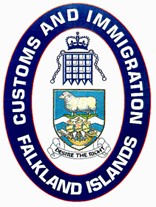                        IMMIGRATION ORDINANCE 1999, section 17F                                                                                         IMMIGRATION (GENERAL) REGULATIONS 2021, regulation 16                               APPLICATION FOR WORK PERMIT (including extensions)    Please take care when completing this form and only provide information that is complete and accuratePERSONAL DETAILS
PASSPORT DETAILS  PERMIT DETAILS            For Permit Extensions If ‘yes’ give details below –             Note: If your job role has changed a new Work Permit application will be required
What accommodation arrangements have been made for you? Please detail the address, how long is it available for, who has arranged it, who will be paying for it, whether it is shared or single accommodation .etc.ACCOMPANYING DEPENDENT(S) DETAILS          If ‘yes’ give details below. If ‘no’ proceed to step 5Spouse/Partner first followed by any other family members in order of age (oldest first)                                             No dependents are allowed to accompany you if you are medically self-declared         For every accompanying dependent a separate application for an accompanying         dependent permit  must  be completed GUIDANCE NOTESFor the purposes of Falkland Islands immigration procedures you must declare ALL criminal convictions, whether or not they are considered to be spent by the laws of the country in which you were convicted, cautions and fixed penalty notices. A declaration of criminal convictions, cautions and fixed penalty notices will not necessarily mean that your application will be refused, but it is a requirement that they be taken into considerationAny material misrepresentation in this form may render you liable to prosecution in the Falkland Islands. It could also mean that any permit issued will be revoked and that you will need to leave the Falkland IslandsIt is an offence to take employment or engage in any trade, business, profession or vocation without having permission to do soA work permit may be issued for (or extended up to) a maximum period of four years. You cannot apply for a work permit if you are living in the Falkland Islands unless you have a valid work permit, accompanying dependent permit, dependent permit, or carer permit or you had a work permit, accompanying dependent permit, or dependent permit that expired less than 28 days before you submit the application An application fee of £23.00 is payable. No fee will be charged for an extension of an existing permit. All applications should be submitted via email to permits@customs.gov.fkOriginal documents must be available for inspection on request. All queries can be sent to the above email address. We aim to process complete applications within eight working days. Incomplete or non-straightforward applications are likely to result in slower determinationsMedical You must have undergone a medical and dental assessment in the last three months and submitted it to the Chief Medical OfficerClearance can be valid for up to 5 years, but in some cases may be less, it is the permit holder’s responsibility to ensure they have adequate medical clearance to cover any permit extension and if not they must apply to King Edward Memorial Hospital for a new assessment. Please note we will only be able to issue a Work Permit extension for the duration of the medical clearance For work permits up to 9 months, you may submit medical self-declaration in the specified form for approval by the Chief Medical Officer. The approval of the Chief Medical Officer is required before a work permit can be issued. If you choose this option rather than undergoing a full assessment, you must also hold appropriate medical insurance valid for the duration of the work permit and provide a copy of the insurance certificate. Medical insurance must cover aero-medical evacuation to the value of at least US$2,000,000. If your insurance cover is not valid or maintained or the insurer subsequently refuses to accept liability for any reason, the Falkland Islands Government is not liable for any medical treatment or related medical services you may incurCriminal Record ChecksApplicants for permits of 150 days (five months) or more must provide (dated not more than three months before the date of application):an approved Police Vetting Certificate from your country of residence; if the duration of your work permit is 2 years or more (or any subsequent extension takes the duration past 2 years )a Police Vetting Certificate for each country you have lived in for 12 months or more in the 5 years prior to your arrival (unless already submitted)You must provide evidence to satisfy medical and criminal record checks requirements when submitting your applicationDECLARATIONIf you fail to provide complete and accurate information or if you provide information that is false then you may commit a criminal offence for which you can be fined or sent to prisonI understand the questions on this form and confirm that the information provided is true and correctIf, between the time that I make this application and the time it is decided, any relevant matter relating to the application changes, I will inform Falkland Islands Customs and ImmigrationI understand that the Falkland Islands works to maintain a drugs-free environment and that if I am convicted of a drugs-related offence whilst in the Islands it may lead to the revocation of any permit granted on this application and my deportation from the Falkland IslandsI understand that I am required to declare ALL criminal offences whether spent or not, cautions and fixed penalty notices, and that failure to do so may lead to the revocation of any permit granted on this application and my deportation from the Falkland IslandsAPPLICANT DECLARATION:You must answer ‘yes’ even if the conviction is considered to be spent or rehabilitatedIf ‘yes’ please provide details below of your criminal convictions, including the nature and the date of the conviction. You must answer ‘yes’ regardless of the date of the caution or fixed penalty notice, and whether or not the fixed penalty notice was paidIf ‘yes’ please provide details below of your cautions or fixed penalty notices, including the offence for which the caution or fixed penalty notice was issued and the date issued. 
Now finish the application by adding your name and the date below - I have read and understood the above declaration and it is correctCHECK LISTTick if appropriateOFFICIAL USE ONLY: REFERENCE NUMBERSurname(s)Previous name(s) Forename(s)             GenderMale Female Marital StatusDate of BirthPlace of BirthCurrent AddressHow long in current addressPrevious address 
(if less than 12 months)EmailTelephoneTelephoneNationalityOther Nationalities heldCountries lived in for 12 months or more in the last 5 years:Passport NumberPlace of IssueDate of IssueDate of ExpiryIntended date of arrival 
(if not already in the Falkland Islands)Name of Employer    Address of Employer Job Title           Employment datesStart Date:End Date:Current permit noYour ID noPermit valid fromValid toHas there been any changes in the main terms & conditions of your job?Has there been any changes in the main terms & conditions of your job?Has there been any changes in the main terms & conditions of your job?Yes No Medical and dental assessment or medical self-declaration completed (see guidance notes below)Medical and dental assessment or medical self-declaration completed (see guidance notes below)Medical and dental assessment or medical self-declaration completed (see guidance notes below)Medical and dental assessment or medical self-declaration completed (see guidance notes below)Yes No        Do you have dependents accompanying youYes No (a) Full NameDate of Birth                                                                       Place of BirthNationalityRelationship to you(b) Full NameDate of Birth                                                                       Place of BirthNationalityRelationship to you(c) Full NameDate of Birth                                                                       Place of BirthNationalityRelationship to you(d) Full NameDate of Birth                                                                       Place of BirthNationalityRelationship to you(e) Full NameDate of Birth                                                                       Place of BirthNationalityRelationship to you(f) Full NameDate of Birth                                                                       Place of BirthNationalityRelationship to youI confirm that I will support financially the above named dependentsI confirm that I will support financially the above named dependents  Tick box if dependents includedNote: box must be ticked if dependents are named aboveNote: box must be ticked if dependents are named aboveHave you ever been convicted of any criminal offence?Yes No Dates(s)       

Conviction(s)      

Penalties       Have you ever received a caution or a fixed penalty notice?             Yes No Dates(s)       

Caution(s)/Fixed penalty notice(s)      

Result(s)       Dates(s)       

Caution(s)/Fixed penalty notice(s)      

Result(s)       Dates(s)       

Caution(s)/Fixed penalty notice(s)      

Result(s)       Dates(s)       

Caution(s)/Fixed penalty notice(s)      

Result(s)       Have you ever been deported, removed, required to leave, had a permit revoked, or refused entry to any country?                                                                       Have you ever been deported, removed, required to leave, had a permit revoked, or refused entry to any country?                                                                       Yes No If ‘yes’ please provide details belowIf ‘yes’ please provide details belowIf ‘yes’ please provide details belowHave you ever suffered from any dangerous contagious disease?  Have you ever suffered from any dangerous contagious disease?  Yes No If ‘yes’ please provide details belowIf ‘yes’ please provide details belowIf ‘yes’ please provide details belowDo you have any medical condition or disability for which you need on-going specialist medical treatment?  Do you have any medical condition or disability for which you need on-going specialist medical treatment?  Yes No If ‘yes’ please provide details belowIf ‘yes’ please provide details belowIf ‘yes’ please provide details belowName in fullDateCopies of all passportsCriminal record checks (if relevant)Medical assessment, or medical declaration and insuranceCopies of birth certificate(s) of children (if relevant)Educational assessment of children (if relevant)